ГАННІВСЬКА ЗАГАЛЬНООСВІТНЯ ШКОЛА І-ІІІ СТУПЕНІВПЕТРІВСЬКОЇ СЕЛИЩНОЇ РАДИ ОЛЕКСАНДРІЙСЬКОГО РАЙОНУКІРОВОГРАДСЬКОЇ ОБЛАСТІНАКАЗ4 лютого 2021 року                                                                                                        № 17с. ГаннівкаПро участь у ХII Всеукраїнському
конкурсі дитячого малюнка «Охорона
працi очима дiтей» - 2021 Відповідно до листа департаменту освіти  і науки обласної державної адміністрації від 21.01.2021 року № 35-12/134/0.35 «Про проведення ХІІ Всеукраїнського конкурсу дитячого малюнка «Охорона праці очима дітей» - 2021» НАКАЗУЮ:1.Заступнику директора з навчально-виховної роботи Ганнівської загальноосвітньої школи І-ІІІ ступенів ОСАДЧЕНКО Н.М., заступнику завідувача з навчально-виховної роботи Володимирівської загальноосвітньої школи І-ІІ ступенів, філії Ганнівської загальноосвітньої школи І-ІІІ ступенів ПОГОРЄЛІЙ Т.М., заступнику завідувача з навчально-виховної роботи Іскрівської загальноосвітньої школи І-ІІІ ступенів, філії Ганнівської загальноосвітньої школи І-ІІІ ступенів БОНДАРЄВІЙ Н.П. забезпечити участь у конкурсі (додаток).2. Контроль за виконанням даного наказу покласти на заступника директора з навчально-виховної роботи Ганнівської загальноосвітньої школи І-ІІІ ступенів РОБОТУ Н.А.,завідувача Володимирівської загальноосвітньої школи І-ІІ ступенів, філії Ганнівської загальноосвітньої школи І-ІІІ ступенів МІЩЕНКО М. І., на завідувача Іскрівської загальноосвітньої школи І-ІІІ ступенів, філії Ганнівської загальноосвітньої школи І-ІІІ ступенів ЯНИШИНА В.М. Директор школи                                                                                          О.КанівецьЗ наказом ознайомлені:                                                                          Н.Осадченко                                                                                                         Н.Робота                                                                                                        В.Янишин                                                                                                         М.Міщенко                                                                                                         Т.Погорєла                                                                                                          Н.БондарєваДодаток до наказу директора школи від 04.02.2021 року № 17Умовиконкурсу дитячого малюнка «Охорона праці очима дітей»1. Цілі та завдання Конкурсу1.1 Головною метою Конкурсу є привернення уваги суспільства, зокрема дітей і молоді, до питань охорони праці.1.2. Основними завданнями Конкурсу є:1.2.1 формування свідомої позиції молоді щодо значення та місця здорових і безпечних умов праці в різних сферах суспільного життя.;1.2.2 акцентування уваги дітей та молоді як майбутніх працівників на виробничих небезпеках і ризиках;1.2.3профілактика виробничого травматизму за допомогою наголошення на важливості формування високої культури безпеки праці та оцінки ризиків, що супроводжують трудову діяльність дорослих;1.2.4 активізація творчого потенціалу дітей і молоді, сприяння розвитку дитячої творчості;Виявлення, відбір та підтримка талановитої молоді.2. Умови участі у Конкурсі2.1. Учасниками Конкурсу є учні закладів загальної середньої освіти та позашкільного навчального закладу у трьох вікових групах:перша група – віком від 6 до 10 років;друга група – віком від 11 до 14 років;третя група – віком від 15 до 18 років.2.2. Конкурс проводиться за напрямком художньої творчості – малюнок.2.3. Конкурсні роботи мають висвітлювати тему охорони праці та промислової безпеки, а саме: безпечного ведення робіт у вугільній, деревообробній промисловості, сільському, лісовому та ліфтовому господарствах, медичній сфері, будівництві, на транспорті тощо.2.4 Приймаються лише індивідуальні оригінальні авторські роботи, що відповідають Умовам Конкурсу.3. Вимоги до малюнків3.1 На конкурс подають малюнки у довільній графічній, живописній формах, виконані олівцями, олійними, акварельними фарбами чи гуашшю.3.2. Розмір роботи не має бути більшим за формат А-2.3.3. Роботи не потрібно оформлювати рамкою, наклейками тощо.3.3. На зворотньому боці кожної конкурсної роботи потрібно зазначити розбірливо українською мовою:3.3.1. назву роботи;3.3.2. прізвище, ім’я, по батькові та дату народження автора;3.3.3. місце проживання (повну адресу) автора, контактний телефон, електронну адресу;3.3.4. сферу діяльності батьків;3.3.5 назву навчального закладу;3.3.6. прізвище, ім’я, по батькові керівника.4. Критерії оцінювання конкурсних робіт4.1.1. відповідність роботи тематиці конкурсу;4.1.2 актуальність теми;4.1.3. практичне значення;4.1.4. втілення творчої ідеї та задуму автора;4.1.5. оригінальність та оформлення;4.1.6. ступінь самостійності автора під час виконання роботи. 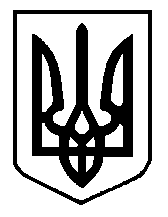 